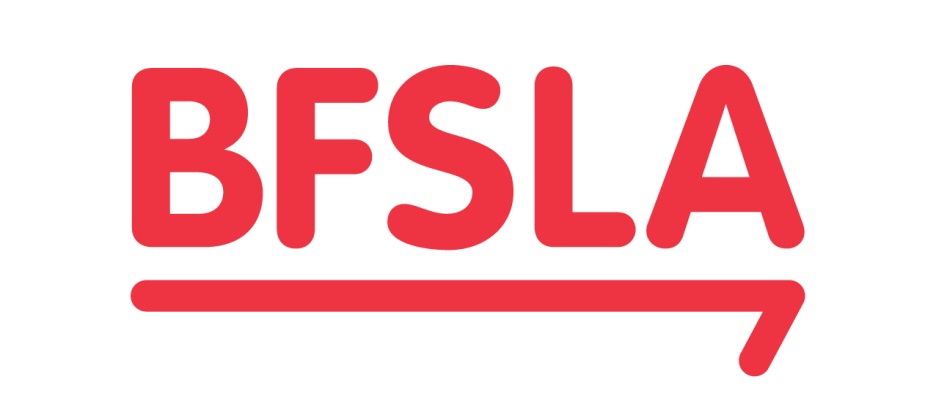 Membership Renewal Form – Individual1 July 2020 to 30 June 2021Applicant DetailsProfessional affiliationsConfirmationsBy submitting this application, I:apply to become an Ordinary Member of the Banking and Financial Services Law Association ABN  61 006 354 089 – NZBN 084 637 866;agree to be bound by the provisions of the Company's constitution (as required by clause 6.2(a)(ii) of the constitution); andconfirm that I am interested in the objects of the Company (as required by clause 6.1(c)(i) of the constitution).NameNameNameNameNameNameNameNameNameTitleFamily NameGiven NamesPreferred contact detailsPreferred contact detailsPreferred contact detailsPreferred contact detailsPreferred contact detailsPreferred contact detailsPreferred contact detailsPreferred contact detailsPreferred contact detailsAddressAddressPhonePhoneEmailEmailThe BFSLA's objects are set out in clause 3 of its constitution, a copy of which is available on the BFSLA's website at http://bfsla.org/. Amongst other objectives, the BFSLA aims to foster and encourage the pursuit and dissemination of knowledge of banking and financial services law and practice in Australia, New Zealand and elsewhere in the region.Before admitting a person to membership of the BFSLA, the Directors are required to be satisfied that the applicant is "interested in the objects of the Company". Please provide some brief information below that will assist the Directors to reach this conclusion (for example, by identifying your employer, your field of work if self-employed, or your area of teaching or study if at a tertiary institution).Signature of applicantDateSubmitting your applicationPlease submit your application by email to julia@bfsla.org. 